10.07.2021 13:2011.07.2021 23:3014.07.2021 13:05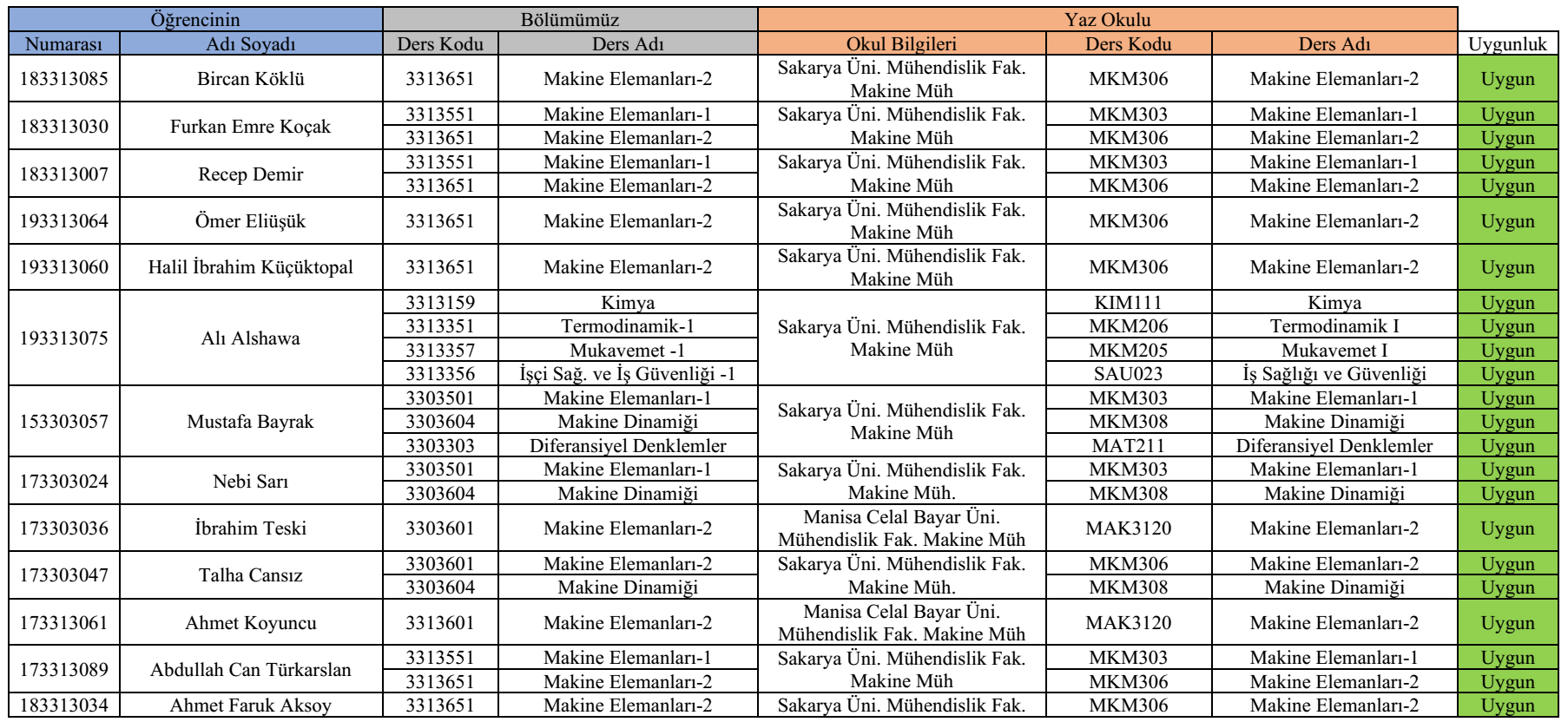 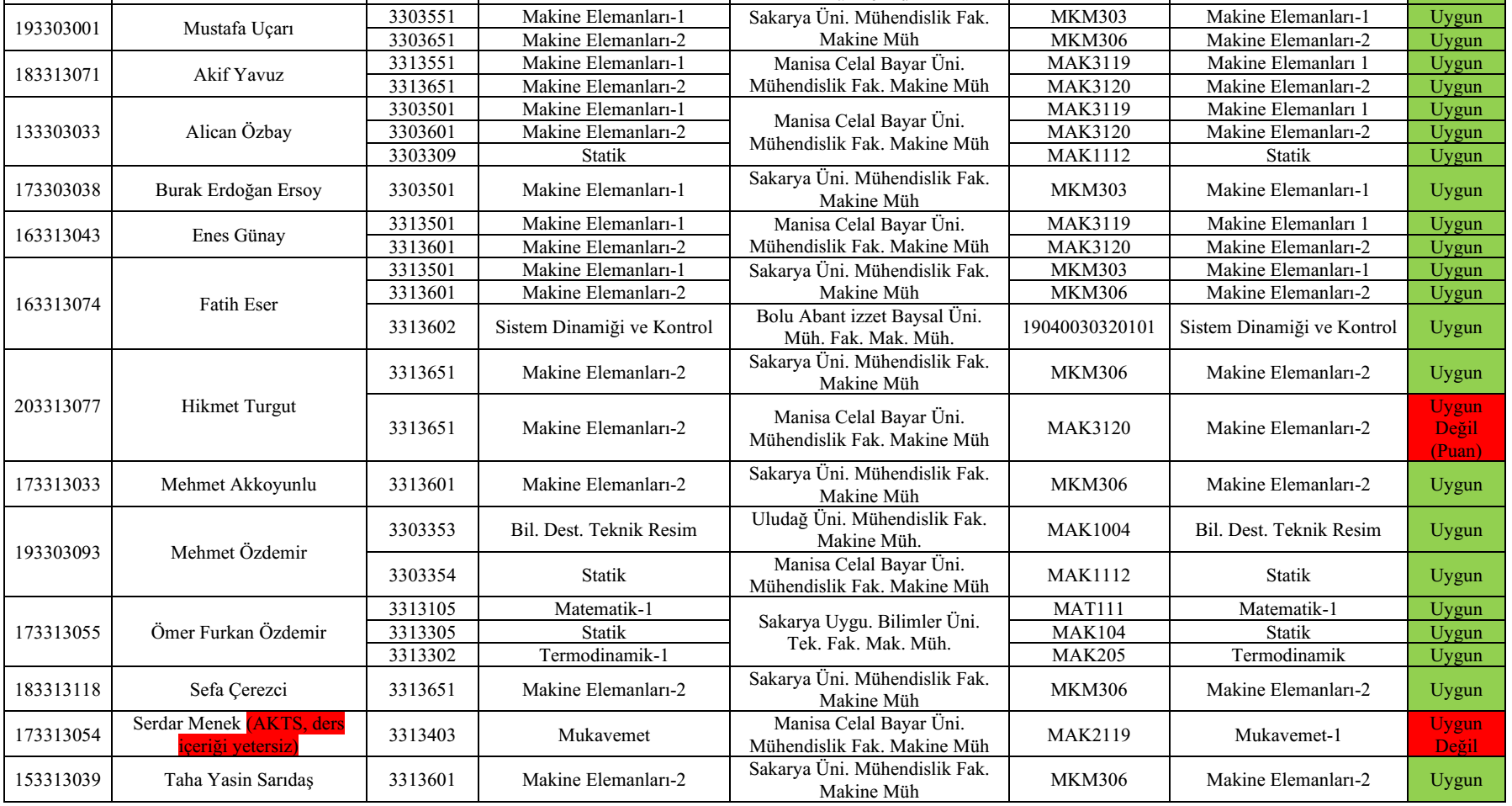 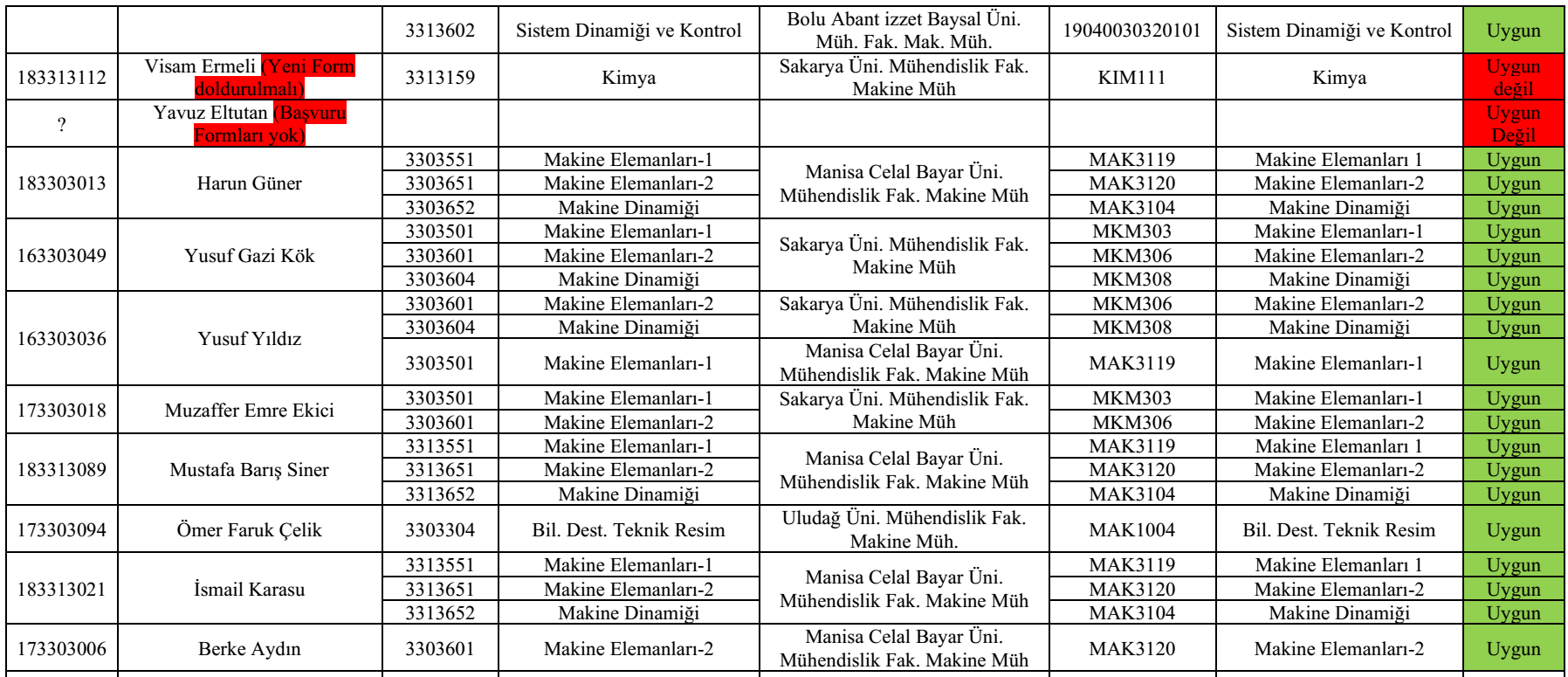 19.07.2021 15:0026.07.2021 12:0027.07.2021 17:3028.07.2021 17:3001.08.2021 21:0003.08.2021 15:0005.08.2021 16:0010.08.2021 10:0012.08.2021 13:0024.08.2021 15:0006.09.2021 20:00ÖğrencininÖğrencininBölümümüzBölümümüzYaz OkuluYaz OkuluYaz OkuluNumarasıAdı SoyadıDers KoduDers AdıOkul BilgileriDers KoduDers AdıUygunluk193313030Osman Koyuncu3313354StatikManisa Celal Bayar Üni. Mühendislik Fak. Makine Müh.MAK1112StatikUygun193313030Osman Koyuncu3313357Mukavemet-1Manisa Celal Bayar Üni. Mühendislik Fak. Makine Müh.MAK2119Mukavemet-1Uygun163303044Mustafa Emre Duman3303501Makine Elemanları-1Manisa Celal Bayar Üni. Mühendislik Fak. Makine Müh.MAK3119Makine Elemanları-1Uygun163303044Mustafa Emre Duman3303601Makine Elemanları-2Manisa Celal Bayar Üni. Mühendislik Fak. Makine Müh.MAK3120Makine Elemanları-2Uygun173313047Burak Kayabalı3313501Makine Elemanları-1Sakarya Üni. Mühendislik Fak. Makine Müh.MKM303Makine Elemanları-1Uygun173313047Burak Kayabalı3313601Makine Elemanları-2Sakarya Üni. Mühendislik Fak. Makine Müh.MKM306Makine Elemanları-2Uygun183303076Muhammet Çobanoğlu3303501Makine Elemanları-1Manisa Celal Bayar Üni. Mühendislik Fak. Makine Müh.MAK3119Makine Elemanları-1Uygun183303076Muhammet Çobanoğlu3303601Makine Elemanları-2Manisa Celal Bayar Üni. Mühendislik Fak. Makine Müh.MAK3120Makine Elemanları-2Uygun183303076Muhammet Çobanoğlu3303604Makine DinamiğiManisa Celal Bayar Üni. Mühendislik Fak. Makine Müh.MAK3104Makine DinamiğiUygunÖğrencininÖğrencininBölümümüzBölümümüzYaz OkuluYaz OkuluYaz OkuluNumarasıAdı SoyadıDers KoduDers AdıOkul BilgileriDers KoduDers AdıUygunluk173303043Berfin Kılınç3303601Makine Elemanları-2Sakarya Üni. Mühendislik Fak. Makine Müh.MKM306Makine Elemanları-2Uygun173303043Berfin Kılınç3303604Makine DinamiğiSakarya Üni. Mühendislik Fak. Makine Müh.MKM308Makine DinamiğiUygun163303024Yiğit Can Kurt3303501Makine Elemanları-1Manisa Celal Bayar Üni. Mühendislik Fak. Makine MühMAK3119Makine Elemanları-1Uygun163303024Yiğit Can Kurt3303601Makine Elemanları-2Manisa Celal Bayar Üni. Mühendislik Fak. Makine MühMAK3120Makine Elemanları-2Uygun173303025Ali Murat Keleş3303601Makine Elemanları-2Manisa Celal Bayar Üni. Mühendislik Fak. Makine MühMAK3120Makine Elemanları-2Uygun163303031Mert Esirgen3303601Makine Elemanları-2Sakarya Üni. Mühendislik Fak. Makine Müh.MKM306Makine Elemanları-2Uygun173303034M. Şamil Gümüş3303601Makine Elemanları-2Sakarya Üni. Mühendislik Fak. Makine Müh.MKM306Makine Elemanları-2Uygun193313076Muhammed Dahni(Form hatalı doldurulmuş. Yönergedeki şartlara uygun tekrar hazırlansın)3313153Atatürk İlk.İnk.Tar.1Manisa Celal Bayar Üni. Teknoloji Fak. Makine Müh. (Taban puanı düşük)AIT1103Atatürk İlk.İnk.Tar.1Uygun Değil193313076Muhammed Dahni(Form hatalı doldurulmuş. Yönergedeki şartlara uygun tekrar hazırlansın)3313357MUKAVEMET-1Manisa Celal Bayar Üni. Teknoloji Fak. Makine Müh. (Taban puanı düşük)Ders kodu ve içeriği yazılmamışMUKAVEMET-1Uygun Değil193313076Muhammed Dahni(Form hatalı doldurulmuş. Yönergedeki şartlara uygun tekrar hazırlansın)3313155FIZIK 1Manisa Celal Bayar Üni. Teknoloji Fak. Makine Müh. (Taban puanı düşük)FIZ 1301FIZIKUygun Değil193313076Muhammed Dahni(Form hatalı doldurulmuş. Yönergedeki şartlara uygun tekrar hazırlansın)3313351TERMODINAMIK-1Manisa Celal Bayar Üni. Teknoloji Fak. Makine Müh. (Taban puanı düşük)MAK2114(Bu kod Termodinamik 2 dersinin kodu)TERMODINAMIK-1Uygun Değil193303074Onur Arı3303551Makine Elemanları 1Manisa Celal Bayar Üni. Mühendislik Fak. Makine MühMAK3119Makine Elemanları-1Uygun193303074Onur Arı3303651Makine Elemanları 2Manisa Celal Bayar Üni. Mühendislik Fak. Makine MühMAK3120Makine Elemanları-2Uygun193303074Onur Arı3303652Makine DinamiğiManisa Celal Bayar Üni. Mühendislik Fak. Makine MühMAK3104Makine DinamiğiUygun153313053Kaan Topçu3313604Makine DinamiğiSakarya Üni. Mühendislik Fak. Makine Müh.MKM308Makine DinamiğiUygun163313074Fatih Eser3313501Makine Elemanları-1Sakarya Üni. Mühendislik Fak. Makine Müh.MKM303Makine Elemanları-1Uygun163313074Fatih Eser3313601Makine Elemanları-2Sakarya Üni. Mühendislik Fak. Makine Müh.MKM306Makine Elemanları-2Uygun163313074Fatih Eser3313602SİSTEM DİNAMİĞİ VE KONTROLBolu Abant İzzet Baysal Üni. Müh. Fak. Makine Müh.1904003032010.1SİSTEM DİNAMİĞİ VE KONTROLUygun183313056Aşır Ahmet Çelik3303551Makine Elemanları 1Manisa Celal Bayar Üni. Mühendislik Fak. Makine MühMAK3119Makine Elemanları-1Uygun173313045Furkan Ayhan3313501Makine Elemanları-1Sakarya Üni. Mühendislik Fak. Makine Müh.MKM303Makine Elemanları-1Uygun173313045Furkan Ayhan3313601Makine Elemanları-2Sakarya Üni. Mühendislik Fak. Makine Müh.MKM306Makine Elemanları-2Uygun203303090Erşah Akgül3303651Makine Elemanları 2Sakarya Üni. Mühendislik Fak. Makine MühMKM306Makine Elemanları-2Uygun203303090Erşah Akgül3303503Isı TransferiSakarya Üni. Mühendislik Fak. Makine MühMKM302Isı GeçişiUygun183303100Mohamad Yahia Ramadan3303651Makine Elemanları 2Manisa Celal Bayar Üni. Mühendislik Fak. Makine MühMAK3120Makine Elemanları-2Uygun183303100Mohamad Yahia Ramadan3303652Makine DinamiğiManisa Celal Bayar Üni. Mühendislik Fak. Makine MühMAK3104Makine DinamiğiUygun183303100Mohamad Yahia Ramadan3303352Diferansiyel DenklemlerManisa Celal Bayar Üni. Mühendislik Fak. Makine MühMAT2301Diferansiyel DenklemlerUygun183303102Modather Ahmed3303651Makine Elemanları 2Manisa Celal Bayar Üni. Mühendislik Fak. Makine MühMAK3120Makine Elemanları-2Uygun183303102Modather Ahmed3303652Makine DinamiğiManisa Celal Bayar Üni. Mühendislik Fak. Makine MühMAK3104Makine DinamiğiUygun163313042Mehmet Kocayiğit3313601Makine Elemanları-2Manisa Celal Bayar Üni. Mühendislik Fak. Makine MühMAK3120Makine Elemanları-2UygunÖğrencininÖğrencininBölümümüzBölümümüzYaz OkuluYaz OkuluYaz OkuluNumarasıAdı SoyadıDers KoduDers AdıOkul BilgileriDers KoduDers AdıUygunluk183303091Fırat Can Kılınç3303601Makine Elemanları-2Manisa Celal Bayar Üni. Mühendislik Fak. Makine Müh.MAK3120Makine Elemanları-2Uygun183303093Berkay Albayrak3303601Makine Elemanları-2Manisa Celal Bayar Üni. Mühendislik Fak. Makine Müh.MAK3120Makine Elemanları-2Uygun203303086Ramazan Uğurlu3303303Diferansiyel DenklemlerAfyon Kocatepe Üni. Teknoloji Fak. Makine Müh.207Diferansiyel DenklemlerUygun Değil (Taban Puan)203303086Ramazan Uğurlu3303503Isı TransferiAfyon Kocatepe Üni. Teknoloji Fak. Makine Müh.325Isı TransferiUygun Değil (Taban Puan)203303086Ramazan Uğurlu3303651Makine Elemanları-2Afyon Kocatepe Üni. Teknoloji Fak. Makine Müh.499Makine Elemanları-2Uygun Değil (Taban Puan)183313047Ahmet Hakan Bacı3313551Makine Elemanları 1Sakarya Üni. Mühendislik Fak. Makine Müh.MKM303Makine Elemanları-1Uygun183313047Ahmet Hakan Bacı3313651Makine Elemanları 2Sakarya Üni. Mühendislik Fak. Makine Müh.MKM306Makine Elemanları-2Uygun183313001Enes Genç3313551Makine Elemanları 1Sakarya Üni. Mühendislik Fak. Makine Müh.MKM303Makine Elemanları-1Uygun183313001Enes Genç3313651Makine Elemanları 2Sakarya Üni. Mühendislik Fak. Makine Müh.MKM306Makine Elemanları-2Uygun143303036Mustafa Şehirli3303501Makine Elemanları-1Sakarya Üni. Mühendislik Fak. Makine Müh.MKM303Makine Elemanları-1Uygun143303036Mustafa Şehirli3303601Makine Elemanları-2Sakarya Üni. Mühendislik Fak. Makine Müh.MKM306Makine Elemanları-2Uygun163303022Çağrı Mustafa Büyükyıldırım3303601Makine Elemanları-2Manisa Celal Bayar Üni. Mühendislik Fak. Makine Müh.MAK3120Makine Elemanları-2Uygun163303022Çağrı Mustafa Büyükyıldırım3303604Makine DinamiğiSakarya Üni. Mühendislik Fak. Makine Müh.MKM308Makine DinamiğiUygun163303072Yavuz Eltutan3303304Bilgisayar Destekli Teknik ResimUludağ Üni. Mühendislik Fak. Makine Müh. MAK1004Bilgisayar Destekli Teknik ResimUygun183303012Tunahan Arslan3303601Makine Elemanları-2Manisa Celal Bayar Üni. Mühendislik Fak. Makine Müh.MAK3120Makine Elemanları-2Uygun173303013Ahmet Yazova3303601Makine Elemanları-2Manisa Celal Bayar Üni. Mühendislik Fak. Makine Müh.MAK3120Makine Elemanları-2Uygun173303013Ahmet Yazova3303305StatikManisa Celal Bayar Üni. Mühendislik Fak. Makine Müh.MAK1112StatikUygun153303033Melih Özdemir3303501Makine Elemanları-1Manisa Celal Bayar Üni. Mühendislik Fak. Makine Müh.MAK3119Makine Elemanları-1Uygun153303033Melih Özdemir3303601Makine Elemanları-2Manisa Celal Bayar Üni. Mühendislik Fak. Makine Müh.MAK3120Makine Elemanları-2Uygun153303033Melih Özdemir3303604Makine DinamiğiManisa Celal Bayar Üni. Mühendislik Fak. Makine Müh.MAK3104Makine DinamiğiUygun203313080Tahsin Türkoğlu3313651Makine Elemanları 2Sakarya Üni. Mühendislik Fak. Makine Müh.MKM306Makine Elemanları-2Uygun203313080Tahsin Türkoğlu3313602SİSTEM DİNAMİĞİ VE KONTROLManisa Celal Bayar Üni. Mühendislik Fak. Makine Müh.MAK3131Sistem Analizi ve KontrolUygun173303061Furkan Beysüm3303501Makine Elemanları-1Manisa Celal Bayar Üni. Mühendislik Fak. Makine Müh.MAK3119Makine Elemanları-1Uygun173303061Furkan Beysüm3303601Makine Elemanları-2Sakarya Üni. Mühendislik Fak. Makine Müh.MKM306Makine Elemanları-2Uygun173313087Damra Yalman3313405MukavemetSakarya Üni. Mühendislik Fak. Makine Müh.INM207MukavemetUygun173313087Damra Yalman3313601Makine Elemanları-2Manisa Celal Bayar Üni. Mühendislik Fak. Makine Müh.MAK3120Makine Elemanları-2Uygun193313021Muhammed Aytuğ Erdem3313353Bilgisayar Destekli Teknik ResimUludağ Üni. Mühendislik Fak. Makine Müh.MAK1004Bilgisayar Destekli Teknik ResimUygun193313021Muhammed Aytuğ Erdem3313357Mukavemet 1Uludağ Üni. Mühendislik Fak. Makine Müh.INS2011Mukavemet 1Uygun193313021Muhammed Aytuğ Erdem3313456Mukavemet 2Uludağ Üni. Mühendislik Fak. Makine Müh.INS2012Mukavemet 2Uygun173303079Mohamad Alamir3303651Makine Elemanları-2Manisa Celal Bayar Üni. Mühendislik Fak. Makine Müh.MAK3120Makine Elemanları-2Uygun163303048Ömer Cihangir Gözel3303501Makine Elemanları-1Sakarya Üni. Mühendislik Fak. Makine Müh.MKM303Makine Elemanları-1Uygun163303048Ömer Cihangir Gözel3303601Makine Elemanları-2Manisa Celal Bayar Üni. Mühendislik Fak. Makine Müh.MAK3120Makine Elemanları-2Uygun163303048Ömer Cihangir Gözel3303604Makine DinamiğiSakarya Üni. Mühendislik Fak. Makine Müh.MKM308Makine DinamiğiUygun173303043Berfin Kılınç3303304Bilgisayar Destekli Teknik ResimUludağ Üni. Mühendislik Fak. Makine Müh.MAK1004Bilgisayar Destekli Teknik ResimUygun173303006Berke Aydın3303601Makine Elemanları-2Manisa Celal Bayar Üni. Mühendislik Fak. Makine Müh.MAK3120Makine Elemanları-2Uygun163303044Mustafa Emre Duman3303304Bilgisayar Destekli Teknik ResimUludağ Üni. Mühendislik Fak. Makine Müh.MAK1004Bilgisayar Destekli Teknik ResimUygun193313077Eymen Ahmet3313353Bilgisayar Destekli Teknik Resim (YM)Manisa Celal Bayar Üni. Mühendislik Fak. Gıda Müh.MHN1100Bilgisayar Destekli Teknik ResimUygun Değil (Gıda Müh. Dersi)183303031İsmail Arda Aytaç3303501Makine Elemanları 1Sakarya Üni. Mühendislik Fak. Makine Müh.MKM303Makine Elemanları-1Uygun183303031İsmail Arda Aytaç3303601Makine Elemanları 2Sakarya Üni. Mühendislik Fak. Makine Müh.MKM306Makine Elemanları-2Uygun183303072Yasin Bacak3303651Makine Elemanları 2Sakarya Üni. Mühendislik Fak. Makine Müh.MKM306Makine Elemanları-2Uygun193313048Sefa Buğra Tanış3313351Termodinamik 1Uludağ Üni. Mühendislik Fak. Makine Müh.MAK2007Termodinamik 1Uygun193313048Sefa Buğra Tanış3313352Diferansiyel DenklemlerUludağ Üni. Mühendislik Fak. Makine Müh.MAT2083Diferansiyel DenklemlerUygun193313048Sefa Buğra Tanış3313353Bilgisayar Destekli Teknik Resim (YM)Uludağ Üni. Mühendislik Fak. Makine Müh.MAK1004Bilgisayar Destekli Teknik ResimUygun173313030Mustafa Samet Şen3313501Makine Elemanları-1Sakarya Üni. Mühendislik Fak. Makine Müh.MKM303Makine Elemanları-1Uygun173313030Mustafa Samet Şen3313601Makine Elemanları-2Sakarya Üni. Mühendislik Fak. Makine Müh.MKM306Makine Elemanları-2Uygun173313030Mustafa Samet Şen3313604Makine DinamiğiSakarya Üni. Mühendislik Fak. Makine Müh.MKM308Makine DinamiğiUygun173313040Sılanur Gargacı3313501Makine Elemanları-1Sakarya Üni. Mühendislik Fak. Makine Müh.MKM303Makine Elemanları-1Uygun173313040Sılanur Gargacı3313601Makine Elemanları-2Sakarya Üni. Mühendislik Fak. Makine Müh.MKM306Makine Elemanları-2Uygun173313040Sılanur Gargacı3313604Makine DinamiğiSakarya Üni. Mühendislik Fak. Makine Müh.MKM308Makine DinamiğiUygun173303012Ayşe Yılmaz3303305StatikManisa Celal Bayar Üni. Mühendislik Fak. Makine Müh.MAK1112StatikUygun173303012Ayşe Yılmaz3313604Makine DinamiğiManisa Celal Bayar Üni. Mühendislik Fak. Makine Müh.MKY2108Makine TeorisiUygun Değil (Uygun olan MAK3104)173303012Ayşe Yılmaz3313601Makine Elemanları-2Manisa Celal Bayar Üni. Mühendislik Fak. Makine Müh.MAK3120Makine Elemanları-2Uygun183303127Veli Beyaz3303651Makine Elemanları 2Manisa Celal Bayar Üni. Mühendislik Fak. Makine Müh.MAK3120Makine Elemanları-2Uygun193313049Furkan Öneği3313551Makine Elemanları 1Sakarya Üni. Mühendislik Fak. Makine Müh.MKM303Makine Elemanları-1Uygun193313049Furkan Öneği3313651Makine Elemanları 2Sakarya Üni. Mühendislik Fak. Makine Müh.MKM306Makine Elemanları-2Uygun183303017Emre Kazım Gezen3313551Makine Elemanları 1Manisa Celal Bayar Üni. Mühendislik Fak. Makine Müh.MAK3119Makine Elemanları-1Uygun183303017Emre Kazım Gezen3313651Makine Elemanları 2Manisa Celal Bayar Üni. Mühendislik Fak. Makine Müh.MAK3120Makine Elemanları-2Uygun183303025Muhammet Abdullah Enes Çelebi3313601Makine Elemanları-2Sakarya Üni. Mühendislik Fak. Makine Müh.Alınacak ders yazılmamış193313011İbrahim Erik3313551Makine Elemanları 1Sakarya Üni. Mühendislik Fak. Makine Müh.MKM303Makine Elemanları-1Uygun193313011İbrahim Erik3313651Makine Elemanları 2Sakarya Üni. Mühendislik Fak. Makine Müh.MKM306Makine Elemanları-2Uygun163303042Muhammet Taha Demirçin3303504Mekanizma TekniğiManisa Celal Bayar Üni. Mühendislik Fak. Makine Müh.MAK3103Mekanizma TekniğiUygun163303042Muhammet Taha Demirçin3303602Sistem Dinamiği ve KontrolManisa Celal Bayar Üni. Mühendislik Fak. Makine Müh.MAK3131Sistem Analizi ve KontrolUygun163303042Muhammet Taha Demirçin3303604Makine DinamiğiManisa Celal Bayar Üni. Mühendislik Fak. Makine Müh.MAK3104Makine DinamiğiUygun203313031Hicran Dilara Bolaç3313623Mühendislik MatematiğiBalıkesir Üni. Mühendislik Fak. Makine Müh.MTB2242Mühendislik MatematiğiUygun203313031Hicran Dilara Bolaç3313601Makine Elemanları-2Sakarya Üni. Mühendislik Fak. Makine Müh.MKM306Makine Elemanları-2Uygun (kodlar kontrol edilecek)203313031Hicran Dilara Bolaç3313604Makine DinamiğiSakarya Üni. Mühendislik Fak. Makine Müh.MKM308Makine DinamiğiUygun203313031Hicran Dilara Bolaç3313501Makine Elemanları-1Sakarya Üni. Mühendislik Fak. Makine Müh.MKM303Makine Elemanları-1Uygun183303093Berkay Albayrak3313601Makine Elemanları-2Manisa Celal Bayar Üni. Mühendislik Fak. Makine Müh.MAK3120Makine Elemanları-2Uygun123303046Ahmet Sabri Gül3313501Makine Elemanları-1Sakarya Üni. Mühendislik Fak. Makine Müh.MKM303Makine Elemanları-1Uygun(kodlar yanlış yazılmış tekrar form gönderecek)123303046Ahmet Sabri Gül3313601Makine Elemanları-2Sakarya Üni. Mühendislik Fak. Makine Müh.MKM306Makine Elemanları-2Uygun(kodlar yanlış yazılmış tekrar form gönderecek)163313038Cihan Özden3313601Makine Elemanları-2Manisa Celal Bayar Üni. Mühendislik Fak. Makine Müh.MAK3120Makine Elemanları-2Uygun183313058Fatih Yavuz3313551Makine Elemanları 1Sakarya Üni. Mühendislik Fak. Makine Müh.MKM303Makine Elemanları-1Uygun183313058Fatih Yavuz3313651Makine Elemanları 2Sakarya Üni. Mühendislik Fak. Makine Müh.MKM306Makine Elemanları-2Uygun173303034M. Şamil Gümüş3303602Sistem Dinamiği ve KontrolMarmara Üni. Teknoloji Fak. Mekatronik. Müh. MRM3037Sistem Dinamiği ve ModellemeUygun183303043Mustafa Taner atik3303551Makine Elemanları 1Manisa Celal Bayar Üni. Mühendislik Fak. Makine MühMAK3119Makine Elemanları-1Uygun(Kodlar kontrol edilecek)183303043Mustafa Taner atik3303601Makine Elemanları 2Manisa Celal Bayar Üni. Mühendislik Fak. Makine MühMAK3120Makine Elemanları-2Uygun(Kodlar kontrol edilecek)163313030Ahmet Cihangir Kuran3313601Makine Elemanları-2Manisa Celal Bayar Üni. Mühendislik Fak. Makine Müh.MAK3120Makine Elemanları-2Uygun183303009Alperen Celil Akkaş3303551Makine Elemanları 1Manisa Celal Bayar Üni. Mühendislik Fak. Makine Müh.MAK3119Makine Elemanları-1Uygun183303009Alperen Celil Akkaş3303651Makine Elemanları 2Manisa Celal Bayar Üni. Mühendislik Fak. Makine Müh.MAK3120Makine Elemanları-2Uygun183313086Tayfun Yusuf Gürsel3313551Makine Elemanları 1Sakarya Üni. Mühendislik Fak. Makine Müh.MKM303Makine Elemanları-1Uygun183313086Tayfun Yusuf Gürsel3313651Makine Elemanları 2Sakarya Üni. Mühendislik Fak. Makine Müh.MKM306Makine Elemanları-2Uygun183303063Harun Kayık3303551Makine Elemanları 1Manisa Celal Bayar Üni. Mühendislik Fak. Makine Müh.MAK3119Makine Elemanları-1Uygun183303063Harun Kayık3303601Makine Elemanları 2Manisa Celal Bayar Üni. Mühendislik Fak. Makine Müh.MAK3120Makine Elemanları-2Uygun163303062Dinçer Yıldız3303501Makine Elemanları-1Manisa Celal Bayar Üni. Mühendislik Fak. Makine Müh.MAK3119Makine Elemanları-1Uygun163303062Dinçer Yıldız3303601Makine Elemanları-2Manisa Celal Bayar Üni. Mühendislik Fak. Makine Müh.MAK3120Makine Elemanları-2Uygun163303062Dinçer Yıldız3303451DinamikManisa Celal Bayar Üni. Mühendislik Fak. Makine Müh.MAK2132DinamikUygun (Kodlar kontrol edilecek)153303052Cengiz Erol3303601Makine Elemanları-2Manisa Celal Bayar Üni. Mühendislik Fak. Makine Müh.MAK3120Makine Elemanları-2Uygun143303009Fethihan Kahveci3303305StatikManisa Celal Bayar Üni. Mühendislik Fak. Makine Müh.MAK1112StatikUygun143303009Fethihan Kahveci3303501Makine Elemanları-1Manisa Celal Bayar Üni. Mühendislik Fak. Makine Müh.MAK3119Makine Elemanları-1Uygun143303009Fethihan Kahveci3303601Makine Elemanları-2Manisa Celal Bayar Üni. Mühendislik Fak. Makine Müh.MAK3120Makine Elemanları-2Uygun183303007Yasin Çelebi3303601Makine Elemanları-2Sakarya Üni. Mühendislik Fak. Makine Müh.MKM306Makine Elemanları-2Uygun173303084Mehmet Sinan BaydenizMatematik 2Afyon Kocatepe Üni. Teknoloji Fak. Makine Müh.112Matematik 2Ders kodları düzeltilerek form tekrar gönderilecek173303084Mehmet Sinan Baydeniz3303601Makine Elemanları 2Afyon Kocatepe Üni. Teknoloji Fak. Makine Müh.499Makine ElemanlarıDers kodları düzeltilerek form tekrar gönderilecekÖğrencininÖğrencininBölümümüzBölümümüzYaz OkuluYaz OkuluYaz OkuluNumarasıAdı SoyadıDers KoduDers AdıOkul BilgileriDers KoduDers AdıUygunluk173313018Serkan Seçilmiş3313501Makine Elemanları-1Sakarya Üni. Mühendislik Fak. Makine Müh.MKM303Makine Elemanları-1Uygun173313018Serkan Seçilmiş3313601Makine Elemanları-2Sakarya Üni. Mühendislik Fak. Makine Müh.MKM306Makine Elemanları-2Uygun173313041Serkan Kılınçat3313501Makine Elemanları-1Sakarya Üni. Mühendislik Fak. Makine Müh.MKM303Makine Elemanları-1Uygun173313041Serkan Kılınçat3313601Makine Elemanları-2Sakarya Üni. Mühendislik Fak. Makine Müh.MKM306Makine Elemanları-2Uygun183303025Muhammet Abdullah Enes Çelebi3303601Makine Elemanları-2Sakarya Üni. Mühendislik Fak. Makine Müh.MKM306Makine Elemanları-2Uygun183303106Mahmut Eserhan3303151Türk Dili 1Uludağ Üni. Mühendislik Fak. Makine Müh.TUD101Türk Dili 1Uygun183303106Mahmut Eserhan3303153AİİT 1Uludağ Üni. Mühendislik Fak. Makine Müh.AİİT 1Eksik183303106Mahmut Eserhan3303154Matematik 1Uludağ Üni. Mühendislik Fak. Makine Müh.MAT1071Matematik 1Kredi Yetersiz183303106Mahmut Eserhan3303156Teknik Resim 1Uludağ Üni. Mühendislik Fak. Makine Müh.MAK1003Teknik Resim 1Eksik Form183303038Emir Furkan Keskin3303354StatikSakarya Üni. Mühendislik Fak. Makine Müh.MKM102StatikUygun183303038Emir Furkan Keskin3303651Makine Elemanları 2Sakarya Üni. Mühendislik Fak. Makine Müh.MKM 306Makine Elemanları 2Uygun183313090Evren Sağlık3313651Makine Elemanları 2Sakarya Üni. Mühendislik Fak. Makine Müh.MKM306Makine Elemanları-2Uygun183303037Serhat Yılmaz3303551Makine Elemanları-1Sakarya Üni. Mühendislik Fak. Makine Müh.MKM303Makine Elemanları-1Uygun183303037Serhat Yılmaz3303651Makine Elemanları-2Sakarya Üni. Mühendislik Fak. Makine Müh.MKM306Makine Elemanları-2Uygun203313031Hicran Dilara Bolaç3313655Mühendislik MatematiğiBalıkesir Üni. Mühendislik Fak. Makine Müh.MTB2242Mühendislik MatematiğiUygun203313031Hicran Dilara Bolaç3313551Makine Elemanları-1Sakarya Üni. Mühendislik Fak. Makine Müh.MKM303Makine Elemanları-1Uygun203313031Hicran Dilara Bolaç3313651Makine Elemanları-2Sakarya Üni. Mühendislik Fak. Makine Müh.MKM306Makine Elemanları-2Uygun203313031Hicran Dilara Bolaç3313652Makine DinamiğiSakarya Üni. Mühendislik Fak. Makine Müh.MKM308Makine DinamiğiUygun183303008Fatih Coşkuner3303651Makine Elemanları-2Sakarya Üni. Mühendislik Fak. Makine Müh.MKM306Makine Elemanları-2Uygun193303068Hozan Danış3303501Makine Elemanları 1Sakarya Üni. Mühendislik Fak. Makine Müh.MKM303Makine Elemanları-1Uygun183303034Hacı Remzi Çelmeli3303551Makine Elemanları-1Sakarya Üni. Mühendislik Fak. Makine Müh.MKM303Makine Elemanları-1Uygun183303034Hacı Remzi Çelmeli3303651Makine Elemanları-2Sakarya Üni. Mühendislik Fak. Makine Müh.MKM306Makine Elemanları-2Uygun183303044Fatih Özkan3303551Makine Elemanları-1Sakarya Üni. Mühendislik Fak. Makine Müh.MKM303Makine Elemanları-1Uygun183303044Fatih Özkan3303651Makine Elemanları-2Sakarya Üni. Mühendislik Fak. Makine Müh.MKM306Makine Elemanları-2Uygun203313075Sinan Baş3313651Makine Elemanları-2Sakarya Üni. Mühendislik Fak. Makine Müh.MKM306Makine Elemanları-2Uygun (Form eksik)203303091Ramazan Dağ3303651Makine Elemanları-2Afyon Kocatepe Üni. Teknoloji Fak. Makine Müh.MA499Makine Elemanları-2Taban puanı düşük193313063Hüseyin Başavcı3313651Makine Elemanları-2Sakarya Üni. Mühendislik Fak. Makine Müh.MKM306Makine Elemanları-2Uygun183313043Ali Gümüş3313551Makine Elemanları-1Sakarya Üni. Mühendislik Fak. Makine Müh.MKM303Makine Elemanları-1Uygun183313043Ali Gümüş3313651Makine Elemanları-2Sakarya Üni. Mühendislik Fak. Makine Müh.MKM306Makine Elemanları-2Uygun203303086Ramazan Uğurlu3303503Isı TransferiHitit Üni. Mühendislik Fak. Makine Müh.4250303Isı TransferiUygun203303086Ramazan Uğurlu3303651Makine Elemanları-2Osmaniye Korkut Ata Üni. Mühendislik Fak. Makine Müh.MMB304Makine Elemanları-2Uygun203313078Muhammet Emin Demir3313651Makine Elemanları-2Afyon Kocatepe Üni. Teknoloji Fak. Makine Müh.MA499Makine Elemanları-2Taban puanı düşük153313021Aykut Ünal3313801Makine TasarımıUludağ Üni. Mühendislik Fak. Makine Müh.MAK4402Machine DesignUygun183303039Ahmet Turan Kayaaslan3303551Makine Elemanları-1Manisa Celal Bayar Üni. Mühendislik Fak. Makine Müh.MAK3119Makine Elemanları-1Uygun183303039Ahmet Turan Kayaaslan3303651Makine Elemanları-2Manisa Celal Bayar Üni. Mühendislik Fak. Makine Müh.MAK3120Makine Elemanları-2Uygun123303013Abdullah Ayık3303303Diferansiyel DenklemlerSakarya Üni. Mühendislik Fak. Makine Müh.MAT211Diferansiyel DenklemlerUygun123303013Abdullah Ayık3303401DinamikSakarya Üni. Mühendislik Fak. Makine Müh.MKM207DinamikUygun123303013Abdullah Ayık3303402Termodinamik 2Sakarya Üni. Mühendislik Fak. Makine Müh.MKM305Termodinamik 2Uygun123303013Abdullah Ayık3303601Makine Elemanları-2Sakarya Üni. Mühendislik Fak. Makine Müh.MKM306Makine Elemanları-2UygunÖğrencininÖğrencininBölümümüzBölümümüzYaz OkuluYaz OkuluYaz OkuluNumarasıAdı SoyadıDers KoduDers AdıOkul BilgileriDers KoduDers AdıUygunluk203313078Muhammet Emin Demir3313651Makine Elemanları-2Osmaniye Korkut Ata Üni. Mühendislik Fak. Makine Müh.MMB304Makine Elemanları-2Uygun183303050İbrahim Akış3303551Makine Elemanları-1Sakarya Üni. Mühendislik Fak. Makine Müh.MKM303Makine Elemanları-1Uygun183303050İbrahim Akış3303651Makine Elemanları-2Sakarya Üni. Mühendislik Fak. Makine Müh.MKM306Makine Elemanları-2Uygun183303074Onur Buz3303551Makine Elemanları-1Sakarya Üni. Mühendislik Fak. Makine Müh.MKM303Makine Elemanları-1Uygun183303074Onur Buz3303651Makine Elemanları-2Sakarya Üni. Mühendislik Fak. Makine Müh.MKM306Makine Elemanları-2Uygun173313054Serdar Menek3313403MukavemetMarmara Üni. Teknoloji Fak. Makine Müh.MAM2004MukavemetUygun193303085Anıl Elibol3303601Makine Elemanları-2Sakarya Üni. Mühendislik Fak. Makine Müh.MKM306Makine Elemanları-2Uygun203313075Sinan Baş3313651Makine Elemanları-2Sakarya Üni. Mühendislik Fak. Makine Müh.MKM306Makine Elemanları-2Uygun193313061İbrahim Halil Sarıçiğdem3313651Makine Elemanları-2Sakarya Üni. Mühendislik Fak. Makine Müh.MKM306Makine Elemanları-2Uygun183313028Mevlüt Güç3303551Makine Elemanları-1Sakarya Üni. Mühendislik Fak. Makine Müh.MKM303Makine Elemanları-1Uygun183313028Mevlüt Güç3303651Makine Elemanları-2Sakarya Üni. Mühendislik Fak. Makine Müh.MKM306Makine Elemanları-2Uygun153313048Berrak Aksu3313501Makine Elemanları-1Sakarya Üni. Mühendislik Fak. Makine Müh.MKM303Makine Elemanları-1Uygun153313048Berrak Aksu3313601Makine Elemanları-2Sakarya Üni. Mühendislik Fak. Makine Müh.MKM306Makine Elemanları-2Uygun183303028Gülcihan Yıldırım3303354StatikSakarya Üni. Mühendislik Fak. Makine Müh.MKM102StatikUygun183303028Gülcihan Yıldırım3303551Makine Elemanları-1Sakarya Üni. Mühendislik Fak. Makine Müh.MKM303Makine Elemanları-1Uygun183303028Gülcihan Yıldırım3303351Termodinamik 1Sakarya Üni. Mühendislik Fak. Makine Müh.MKM206Termodinamik 1Uygun123303031Serdar Kurkut3303355Bilgisayar ProgramlamaAtatürk Üni. Mühendislik Fak. Makine Müh.MF-BILBilgisayar ProgramlamaUygun123303031Serdar Kurkut3303601Makine Elemanları-2Sakarya Üni. Mühendislik Fak. Makine Müh.MKM306Makine Elemanları-2UygunÖğrencininÖğrencininBölümümüzBölümümüzYaz OkuluYaz OkuluYaz OkuluNumarasıAdı SoyadıDers KoduDers AdıOkul BilgileriDers KoduDers AdıUygunluk183313100Umran Hammud3313353Bilgisayar Destekli Teknik Resim (YM)Uludağ Üni. Mühendislik Fak. Makine Müh.MAK1004Bilgisayar Destekli Teknik ResimUygun153313061Burak Serdar Şahin3313501Makine Elemanları-1Sakarya Üni. Mühendislik Fak. Makine Müh.MKM303Makine Elemanları-1Uygun153313061Burak Serdar Şahin3313601Makine Elemanları-2Sakarya Üni. Mühendislik Fak. Makine Müh.MKM306Makine Elemanları-2Uygun203303091Ramazan Dağ3303651Makine Elemanları-2Osmaniye Korkut Ata Üni. Mühendislik Fak. Makine Müh.MMB304Makine Elemanları-2Uygun193303076Ertuğrul Günay3303651Makine Elemanları-2Sakarya Üni. Mühendislik Fak. Makine Müh.MKM306Makine Elemanları-2Uygun203313071Mustafa Kaya3313651Makine Elemanları-2Sakarya Üni. Mühendislik Fak. Makine Müh.MKM306Makine Elemanları-2Uygun173303060Yiğit Çınar3313601Makine Elemanları-2Sakarya Üni. Mühendislik Fak. Makine Müh.MKM306Makine Elemanları-2Uygun173313004Mehmet Ayhan3313601Makine Elemanları-2Manisa Celal Bayar Üni. Mühendislik Fak. Makine Müh.MAK3120Makine Elemanları-2Uygun193313002Burak Demirtürk Arslan3313452Termodinamik 2Erciyes Üni. Mühendislik Fak. Makine Müh.MM301Termodinamik 2UygunÖğrencininÖğrencininBölümümüzBölümümüzYaz OkuluYaz OkuluYaz OkuluNumarasıAdı SoyadıDers KoduDers AdıOkul BilgileriDers KoduDers AdıUygunluk163303013Muhammed Kızlarkayası3303501Makine Elemanları-1Sakarya Üni. Mühendislik Fak. Makine Müh.MKM303Makine Elemanları-1Uygun163303013Muhammed Kızlarkayası3303601Makine Elemanları-2Sakarya Üni. Mühendislik Fak. Makine Müh.MKM306Makine Elemanları-2Uygun163303013Muhammed Kızlarkayası3303604Makine DinamiğiSakarya Üni. Mühendislik Fak. Makine Müh.MKM308Makine DinamiğiUygun183313049Uğur Güngör3313601Makine Elemanları 2Sakarya Üni. Mühendislik Fak. Makine Müh.MKM306Makine Elemanları-2Uygun173303074Muzaffer Keskin3303651Makine Elemanları 2Sakarya Üni. Mühendislik Fak. Makine Müh.MKM306Makine Elemanları-2Uygun163313008Melike Eker3313501Makine Elemanları-1Manisa Celal Bayar Üni. Mühendislik Fak. Makine Müh.MAK3119Makine Elemanları-1Uygun163313008Melike Eker3313601Makine Elemanları-2Manisa Celal Bayar Üni. Mühendislik Fak. Makine Müh.MAK3120Makine Elemanları-2Uygun173313021Nafiye Dilber Yücel3313304Bilgisayar Destekli Teknik Resim Marmara Üni. Teknoloji Fak. Makine Müh.MAM2003Bilgisayar Destekli Meslek ResmiUygun173313021Nafiye Dilber Yücel3313601Makine Elemanları-2Sakarya Üni. Mühendislik Fak. Makine Müh.MKM306Makine Elemanları-2Uygun183303126Ekremcan Gül3303601Makine Elemanları 2Sakarya Üni. Mühendislik Fak. Makine Müh.MKM306Makine Elemanları-2Uygun193303084Abdurrahman Turan3303601Makine Elemanları-2Osmaniye Korkut Ata Üni. Mühendislik Fak. Makine Müh.MMB304Makine Elemanları-2Uygun193303072Ömer Özbiçki3303601Makine Elemanları-2Sakarya Üni. Mühendislik Fak. Makine Müh.MKM306Makine Elemanları-2Uygun193303072Ömer Özbiçki3303501Makine Elemanları-1Sakarya Üni. Mühendislik Fak. Makine Müh.MKM303Makine Elemanları-1Uygun163303012Mustafa Salur3303501Makine Elemanları-1Manisa Celal Bayar Üni. Mühendislik Fak. Makine Müh.MAK3119Makine Elemanları-1Uygun163303012Mustafa Salur3303601Makine Elemanları-2Manisa Celal Bayar Üni. Mühendislik Fak. Makine Müh.MAK3120Makine Elemanları-2Uygun163303012Mustafa Salur3303604Makine DinamiğiManisa Celal Bayar Üni. Mühendislik Fak. Makine Müh.MAK3104Makine DinamiğiUygun183313002Necdet Devrim3313551Makine Elemanları-1Sakarya Üni. Mühendislik Fak. Makine Müh.MKM303Makine Elemanları-1Uygun163313056Cemil Yılmaz3313601Makine Elemanları-2Osmaniye Korkut Ata Üni. Mühendislik Fak. Makine Müh.MMB304Makine Elemanları-2Taban Puanı DüşükÖğrencininÖğrencininBölümümüzBölümümüzYaz OkuluYaz OkuluYaz OkuluNumarasıAdı SoyadıDers KoduDers AdıOkul BilgileriDers KoduDers AdıUygunluk173313010Atakan Demirkan3313304Bilgisayar Destekli Teknik ResimUludağ Üni. Mühendislik Fak. Makine Müh.MAK1004Bilgisayar Destekli Teknik ResimUygun173313010Atakan Demirkan3313604Makine DinamiğiUludağ Üni. Mühendislik Fak. Makine Müh.MAK3054Makine DinamiğiUygun173313010Atakan Demirkan3313601Makine Elemanları 2Osmaniye Korkut Ata Üni. Mühendislik Fak. Makine Müh.MMB304Makine Elemanları 2Taban Puanı Düşük173303084Mehmet Sinan Baydeniz3303601Makine Elemanları 2Osmaniye Korkut Ata Üni. Mühendislik Fak. Makine Müh.MMB304Makine Elemanları-2Uygun173303051Ali Maraş3303601Makine Elemanları 2Osmaniye Korkut Ata Üni. Mühendislik Fak. Makine Müh.MMB304Makine Elemanları-2Taban Puanı Düşük193313060Halil İbrahim Küçüktopal3313651Makine Elemanları 2Sakarya Üni. Mühendislik Fak. Makine Müh.MKM306Makine Elemanları-2Uygun (Dersi Daha Önce Aldı mı?)203303087Mustafa Tamer Bozkır3303651Makine Elemanları 2Sakarya Üni. Mühendislik Fak. Makine Müh.MKM306Makine Elemanları-2Uygun203303087Mustafa Tamer Bozkır3303503Isı TransferiSakarya Üni. Mühendislik Fak. Makine Müh.MKM302Isı GeçişiUygun173303050Öykü Su Aktaş3303604Makine DinamiğiManisa Celal Bayar Üni. Mühendislik Fak. Makine Müh.MAK3104Makine DinamiğiUygun173303050Öykü Su Aktaş3303601Makine Elemanları 2 Sakarya Üni. Mühendislik Fak. Makine Müh.MKM306Makine Elemanları-2Uygun173303050Öykü Su Aktaş3303304Bilgisayar Destekli Teknik ResimUludağ Üni. Mühendislik Fak. Makine Müh.MAK1004Bilgisayar Destekli Teknik ResimUygun173313076Mustafa Tutar3303601Makine Elemanları 2Manisa Celal Bayar Üni. Mühendislik Fak. Makine Müh.MAK3120Makine Elemanları-2Uygun173303079Mohamad Alamir3303551Makine Elemanları-1Sakarya Üni. Mühendislik Fak. Makine Müh.MKM303Makine Elemanları-1Uygun173303079Mohamad Alamir3303553Isı TransferiSakarya Üni. Mühendislik Fak. Makine Müh.MKM302Isı GeçişiUygun173303079Mohamad Alamir3303357Mukavemet-1Sakarya Üni. Mühendislik Fak. Makine Müh.MKM205Mukavemet 1UygunÖğrencininÖğrencininBölümümüzBölümümüzYaz OkuluYaz OkuluYaz OkuluNumarasıAdı SoyadıDers KoduDers AdıOkul BilgileriDers KoduDers AdıUygunluk173303058Duygu Tandoğan3303353Bilgisayar Destekli Teknik ResimUludağ Üni. Mühendislik Fak. Makine Müh.MAK1004Bilgisayar Destekli Teknik ResimUygun173303058Duygu Tandoğan3303501Makine Elemanları-1Sakarya Üni. Mühendislik Fak. Makine Müh.MKM303Makine Elemanları-1Uygun173313073Mehmet Bardakçı3313551Makine Elemanları-1Sakarya Üni. Mühendislik Fak. Makine Müh.MKM303Makine Elemanları-1Uygun173313073Mehmet Bardakçı3313651Makine Elemanları-2Sakarya Üni. Mühendislik Fak. Makine Müh.MKM306Makine Elemanları-2Uygun193303093Mehmet Özdemir3303456Mukavemet 2Manisa Celal Bayar Üni. Mühendislik Fak. Makine Müh.INS2106Mukavemet 2Uygun173303026Gayenur Özer3303601Makine Elemanları 2Sakarya Üni. Mühendislik Fak. Makine Müh.MKM306Makine Elemanları-2Uygun173303026Gayenur Özer3313304Bilgisayar Destekli Teknik ResimUludağ Üni. Mühendislik Fak. Makine Müh.MAK1004Bilgisayar Destekli Teknik ResimUygun183303057Ahmet Sümer3303551Makine Elemanları-1Sakarya Üni. Mühendislik Fak. Makine Müh.MKM303Makine Elemanları-1Uygun183303057Ahmet Sümer3303651Makine Elemanları-2Sakarya Üni. Mühendislik Fak. Makine Müh.MKM306Makine Elemanları-2UygunÖğrencininÖğrencininBölümümüzBölümümüzYaz OkuluYaz OkuluYaz OkuluNumarasıAdı SoyadıDers KoduDers AdıOkul BilgileriDers KoduDers AdıUygunluk173303033Battal Gazi Işık3303601Makine Elemanları 2Manisa Celal Bayar Üni. Mühendislik Fak. Makine Müh.MAK3120Makine Elemanları-2Uygun183303023Hayriye Yiğit3303551Makine Elemanları-1Sakarya Üni. Mühendislik Fak. Makine Müh.MKM303Makine Elemanları-1Uygun183303023Hayriye Yiğit3303651Makine Elemanları-2Sakarya Üni. Mühendislik Fak. Makine Müh.MKM306Makine Elemanları-2Uygun183303005Ömer Gürbüz3303651Makine Elemanları-2Sakarya Üni. Mühendislik Fak. Makine Müh.MKM306Makine Elemanları-2Uygun183313032Metehan Çalı3313501Makine Elemanları-1Sakarya Üni. Mühendislik Fak. Makine Müh.MKM303Makine Elemanları-1Uygun183313032Metehan Çalı3313601Makine Elemanları 2Sakarya Üni. Mühendislik Fak. Makine Müh.MKM306Makine Elemanları-2Uygun183313032Metehan Çalı3313503Isı TransferiSakarya Üni. Mühendislik Fak. Makine Müh.MKM302Isı GeçişiUygun183313032Metehan Çalı3313403MukavemetSakarya Üni. Mühendislik Fak. Makine Müh.MKM205Mukavemet 1Uygun183313032Metehan Çalı3313403MukavemetSakarya Üni. Mühendislik Fak. Makine Müh.MKM210Mukavemet 2Uygun183303029Fatih Mete Demir3313501Makine Elemanları-1Sakarya Üni. Mühendislik Fak. Makine Müh.MKM303Makine Elemanları-1Uygun183303029Fatih Mete Demir3313601Makine Elemanları 2Sakarya Üni. Mühendislik Fak. Makine Müh.MKM306Makine Elemanları-2Uygun173313050Yavuzcan Berk Önder3313501Makine Elemanları-1Sakarya Üni. Mühendislik Fak. Makine Müh.MKM303Makine Elemanları-1Uygun173313050Yavuzcan Berk Önder3313601Makine Elemanları 2Sakarya Üni. Mühendislik Fak. Makine Müh.MKM306Makine Elemanları-2Uygun173313050Yavuzcan Berk Önder3313604Makine DinamiğiSakarya Üni. Mühendislik Fak. Makine Müh.MKM308Makine Dinamiği Uygun173313050Yavuzcan Berk Önder3313801Makine TasarımıUludağ Üni. Mühendislik Fak. Makine Müh.MAK4402Makine TasarımıUygun173313062Mustafa Erim3313501Makine Elemanları-1Manisa Celal Bayar Üni. Mühendislik Fak. Makine Müh.MAK3119Makine Elemanları-1Uygun173313062Mustafa Erim3313601Makine Elemanları-2Manisa Celal Bayar Üni. Mühendislik Fak. Makine Müh.MAK3120Makine Elemanları-2Uygun173313070Serhat Çetin3313501Makine Elemanları-1Manisa Celal Bayar Üni. Mühendislik Fak. Makine Müh.MAK3119Makine Elemanları-1Uygun173313070Serhat Çetin3313601Makine Elemanları-2Manisa Celal Bayar Üni. Mühendislik Fak. Makine Müh.MAK3120Makine Elemanları-2UygunÖğrencininÖğrencininBölümümüzBölümümüzYaz OkuluYaz OkuluYaz OkuluNumarasıAdı SoyadıDers KoduDers AdıOkul BilgileriDers KoduDers AdıUygunluk173303012Ayşe Yılmaz3303504Mekanizma TekniğiMKT2108Makine TeorisiEksik173313043Gökhan Özütemiz3303501Makine Elemanları-1Sakarya Üni. Mühendislik Fak. Makine Müh.MKM303Makine Elemanları-1Uygun173313043Gökhan Özütemiz3303601Makine Elemanları-2Sakarya Üni. Mühendislik Fak. Makine Müh.MKM306Makine Elemanları-2Uygun173313059Emirhan Özbay3313501Makine Elemanları-1Manisa Celal Bayar Üni. Mühendislik Fak. Makine Müh.MAK3119Makine Elemanları-1Uygun173313059Emirhan Özbay3313601Makine Elemanları-2Manisa Celal Bayar Üni. Mühendislik Fak. Makine Müh.MAK3120Makine Elemanları-2UygunÖğrencininÖğrencininBölümümüzBölümümüzYaz OkuluYaz OkuluYaz OkuluNumarasıAdı SoyadıDers KoduDers AdıOkul BilgileriDers KoduDers AdıUygunluk163313006Bülent Kafa3313501Makine Elemanları-1Sakarya Üni. Mühendislik Fak. Makine Müh.MKM303Makine Elemanları-1Uygun163313006Bülent Kafa3313601Makine Elemanları-2Sakarya Üni. Mühendislik Fak. Makine Müh.MKM306Makine Elemanları-2Uygun163313006Bülent Kafa3313304Bilgisayar Destekli Teknik Resim Manisa Celal Bayar Üni. Mühendislik Fak. Gıda Müh.MHN1100Bilgisayar Destekli Teknik ResimUygun Değil (Gıda Müh. Dersi)163313013Gökhan Tapar3313601Makine Elemanları-2Sakarya Üni. Mühendislik Fak. Makine Müh.MKM306Makine Elemanları-2Uygun153313071Mehmet Fırat Ak3313601Makine Elemanları-2Sakarya Üni. Mühendislik Fak. Makine Müh.MKM306Makine Elemanları-2Uygun163313048Mahmut Sami Borahan3313601Makine Elemanları-2Sakarya Üni. Mühendislik Fak. Makine Müh.MKM306Makine Elemanları-2Uyg16un183313012Berat Yıldırım3313551Makine Elemanları-1Sakarya Üni. Mühendislik Fak. Makine Müh.MKM303Makine Elemanları-1Uygun183313012Berat Yıldırım3313651Makine Elemanları-2Sakarya Üni. Mühendislik Fak. Makine Müh.MKM306Makine Elemanları-2Uygun183313112Visam Ermeli3303159KimyaSakarya Üni. Mühendislik Fak. Makine Müh.KIM111KimyaUygun193313058Cumhur Yorgancı3313551Makine Elemanları-1Sakarya Üni. Mühendislik Fak. Makine Müh.MKM303Makine Elemanları-1Uygun193313058Cumhur Yorgancı3313651Makine Elemanları-2Sakarya Üni. Mühendislik Fak. Makine Müh.MKM306Makine Elemanları-2Uygun173313058Serdar Hulusi Yazar3313304Bilgisayar Destekli Teknik Resim Marmara Üni. Teknoloji Fak. Makine Müh.MAM2003Bilgisayar Destekli Meslek ResmiUygun173313058Serdar Hulusi Yazar3313601Makine Elemanları-2Sakarya Üni. Mühendislik Fak. Makine Müh.MKM306Makine Elemanları-2Uygun133303051Batur Dilişen3313501Makine Elemanları-1Sakarya Üni. Mühendislik Fak. Makine Müh.MKM303Makine Elemanları-1Uygun133303051Batur Dilişen3313601Makine Elemanları-2Sakarya Üni. Mühendislik Fak. Makine Müh.MKM306Makine Elemanları-2UygunÖğrencininÖğrencininBölümümüzBölümümüzYaz OkuluYaz OkuluYaz OkuluNumarasıAdı SoyadıDers KoduDers AdıOkul BilgileriDers KoduDers AdıUygunluk163313003Ayşe Ay3313601Makine Elemanları 2Manisa Celal Bayar Üni. Mühendislik Fak. Makine Müh.MAK3120Makine Elemanları-2Uygun163313003Ayşe Ay3313304Bilgisayar Destekli Teknik Resim Marmara Üni. Teknoloji Fak. Makine Müh.MAM2003Bilgisayar Destekli Meslek ResmiUygun163313034Ahmet Mert Keskin3313501Makine Elemanları-1Sakarya Üni. Mühendislik Fak. Makine Müh.MKM303Makine Elemanları-1Uygun163313010İlhami Ulus3313501Makine Elemanları-1Sakarya Üni. Mühendislik Fak. Makine Müh.MKM303Makine Elemanları-1Uygun163313010İlhami Ulus3313601Makine Elemanları-2Sakarya Üni. Mühendislik Fak. Makine Müh.MKM306Makine Elemanları-2Uygun163313010İlhami Ulus3313604Makine DinamiğiSakarya Üni. Mühendislik Fak. Makine Müh.MKM308Makine Dinamiği Uygun163313010İlhami Ulus3313504Mekanizma TekniğiManisa Celal Bayar Üni. Mühendislik Fak. Makine Müh.MAK3103Mekanizma TekniğiUygun163313010İlhami Ulus3313304Bilgisayar Destekli Teknik Resim Manisa Celal Bayar Üni. Mühendislik Fak. Makine Müh.MHN1100Bilgisayar Destekli Teknik ResimUygun Değil (Gıda Müh. Dersi)163303034Mehmet Bahçeci3303601Makine Elemanları-2Manisa Celal Bayar Üni. Mühendislik Fak. Makine Müh.MAK3120Makine Elemanları-2Uygun